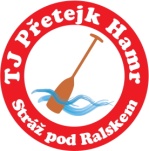 ZÁVAZNÁ PŘIHLÁŠKA NA VODÁCKOU AKCIVltava 2014Termín : ………………….2014DATUM ODJEZDU:  ……………………………	číslo přihlášky: .............................................(rok, číslo vodácké akce, číslo přihlášky – určí každý vedoucí akce)KONTAKT (TELEFON): .................................................   Přihlašuji se závazně na výše uvedenou akci v daném termínu. Nejsem si vědom(a) žádnýchzávažnějších omezení, která by ohrozila můj zdravotní stav i bezpečnost během akce.Prohlašuji, že budu respektovat pokyny vedoucích akce, že umím plavat a budu používatposkytnuté bezpečnostní vybavení. Souhlasím s členstvím v organizaci TJ Přetejk Hamr.V případě, že přihlašuji osobu mladší 18 let, bez doprovodu zákonného zástupce,svěřuji nezletilého(ou) po dobu akce osobě:Jméno:………………………..	Příjmení:………………………………… Bydliště:…………………………………………………………………………Který(která) nad ní bude vykonávat dohled.Souhlasím – Podpis:…………………………………………………………….. ! Přihláška je platná pouze s přiloženým dokladem o zaplacení !Na složence uveďte jako variabilní symbol číslo této přihlášky.V………………………….......dne....……………  		        .....………………… 								                     podpisPříjmení         Jméno           Rodné číslo            Adresa